TANGMERE PARISH COUNCIL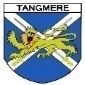 				Tangmere Village Centre							Malcolm Road								               Tangmere								PO20 2HH							0203 904 0980						clerk@tangmere-pc.gov.ukEXTRAORDINARY COUNCIL MEETINGTuesday 20 June 2023 Councillors are hereby summoned to attend an Extraordinary Meeting of Tangmere Parish Council to be held in the Village Centre, Malcolm Road, Tangmere PO20 2HS on Tuesday 20 June 2023 at 6.30pm 
 				                             		                            Andrew Irwin15 June 2023                                                                                     Chairman of the CouncilAGENDAApologies for Absence     To receive apologies for absence and approve reasons for absence.Declarations of Interest     To receive from Members any declarations of disclosable pecuniary and non-pecuniary interests in relation to items included on the agenda for this meeting required to be disclosed by the Localism Act 2011 and the Tangmere Parish Council Members’ Code of Conduct.  Any written dispensation requests received by the Clerk will also be considered.S106 Community Facilities - Village Centre Sustainability Project At the Village Centre Committee Meeting held on 13 June 2023, a report was received from Councillor Andrew Irwin in respect of sustainable heating sources for the Village Centre including competitive quotations for different options.  It has been previously identified that the gas boiler which supplies the underfloor heating at the Village Centre is no longer reliable and urgently in need of replacement ideally before next winter. Members considered the options presented and have put forward recommendations for consideration and determination at Full Council.  The best solution for replacement of the existing gas boilers was identified an air sourced heating system in two phases, with the potential to also install additional solar panels in phase two. From the three different quotations received, Contractor C was identified as the preferred provider.Recommended that:The replacement of existing gas boilers at the Village Centre be delivered in two Phases: Phase One to be replacement of the obsolete boiler which services the underfloor heating in the Main Hall with a sustainable alternative heating source.Phase Two to be replacement of the other boiler which provides hot water and heating for the rest of the Village Centre with a sustainable alternative heating source supplemented by additional solar panels.The different Phases be funded as follows:Phase One be funded by S106 Community Facility Funding Phase Two to also be funded by S106 Community Facility Funding but other available grants to be researched to potentially supplement part of the costs.It is agreed to support the Village Centre Committee’s recommendation that the best sustainable heating source to replace the existing gas boilers is an air sourced heating system. An application to Chichester District Council S106 Community Facility Funding for Phase One of the Sustainable Heating Source Project to be completed and submitted by the end of June 2023 and the project progressed as soon as a decision is made by Chichester District Council.Contractor C be recommended in the S106 application to Chichester District Council as the preferred provider. The Clerk in consultation with the Council Chairman and the Chairman of the Village Centre Committee be delegated to obtain quotes for any ancillary work necessary to progress this Phase 1 and submit a supplementary application to Chichester District Council for S106 funding in support of the ancillary work.The Clerk to be delegated to sign the contracts for the boiler and any ancillary works and finalise arrangements once all the S106 funding has been received.FinanceTo note income and expenditure for Village Centre Committee to 31 May 2023To note income and expenditure for Parish Council to 31 May 2023Dates of Next Meetings and Key DatesTo note the dates of the forthcoming meetings and key dates:Full Council Meeting to be held on 6 July 2023Tangmere Allotment Advisory Group to be held on 18 July 2023Finance Committee Meeting to be held on 1 August 2023Village Centre Committee Meeting to be held on 8 August 2023Public AttendanceMembers of the public are very welcome to attend this meeting.  If you would like to make comments or have a view on any item on this Agenda you wish to have taken into consideration, you are invited to write to the Clerk or contact a Parish Councillor prior to the meeting.Filming and Use of Social MediaDuring this meeting the public are permitted to film the Council in the public session of a meeting or use social media, providing it does not disrupt the meeting.  The audience should not be filmed.  You are encouraged to let the Clerk know in advance if you wish to film.  All members of the public are requested to switch their mobile devices to silent for the duration of the meeting.  (The Local Authorities (Executive Arrangements) (Meetings and Access to Information) (England) Regulations 2012).